НАРОДНА БИБЛИОТЕКА „БРАНКО МИЉКОВИЋ“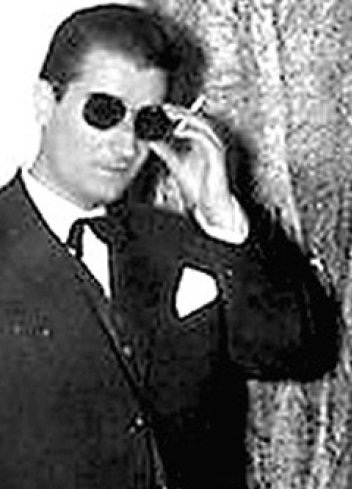 ПРЕДЛОГ ИЗМЕНЕПРОГРАМА РАДА ЗА 2020.ГОДИНУГАЏИН ХАН, ЈАНУАР 2020. ГОДИНЕУВОДНародна библиотека „Бранко Миљковић“ (у даљем тексту: Библиотека) из Гаџиног Хана једина је установа културе на територији локалне самоуправе. Библиотека је својим активностима показала да се осим издавања књига, као примарне делатности, бави и свим делатностима које подстичу развој културе једног краја.Библиотека има обавезу да поднесе предлог програм рада за 2020. годину најкасније од 20.07.2019. године поштујући Закон о култури (члан 74, став 4),Закон о библиотечко-информативној делатности, Закон о јавним службама, Статут библиотеке, као и подзаконска и нормативна акта која регулишу рад Библиотеке.Предлогпрограм рада Библиотеке за 2020. годину доставља се Управном одбору, Надзорном одбору,Скупштинским органима,Матичној библиотеци „Стеван Сремац“ у Нишу, Народној библиотеци Србије и Министарству културе и информисања.Рад Библиотеке биће финансиран из буџета Општине Гаџин Хан и изсопствених прихода. Финансирање из републичког буџета оствариће секроз откуп књига и средствима добијеним  на конкурсима за реализацију програма . Основна делатност Библиотеке обухвата:Прикупљање, обраду, чување, приступ и заштиту библиотечке грађе,Пружање услуга корисницима,Помоћ корисницима при избору и коришћењу библиотечко-информационе грађе,Вођење документације и статистике о библиотечко-информативној грађи и корисницима,Издавање публикација,Организовање промоција књига, хроника изборника,Организовање књижевних вечери и манифестација сличног карактера.Делатност у области културе:Организовање традиционалних културно-уметничких манифестација  републичког, регионалног,општинског и локалног карактера,Организовање културно-образовног и забавног рада са младима и одраслима,Организовање изложби ликовних стваралаца,Организовање радааматерских друштава и размена аматерских програма и садржаја,Организовање и укључивање  у смотре културно-образовног и рекреативног садржаја,Рад на очувању етнолошких вредности Заплања (у свим сегментима) кроз изложбе, ревије, презентације, предавања, снимања и слично,Вршење организационо-техничких послова задруге кориснике,Развијање сарадње са институцијама које се баве културно-забавним и образовним делатностима,Изнајмљивање хола (мале сале) и велике сале за различите врсте скупова,Сарадња, пружање помоћи и учествовање у организацији и реализацији манифестација које се организују у Општини Гаджин Хан, сарадња са нашим оснивачем, месним заједницама, грађанима и другим организацијама,Обављање осталих културно-уметничких делатности и активности,Обављање угоститељске делатности у кафе-бару библиотеке,РАД ПО РАДНИМ ПРОЦЕСИМАНАБАВКАУ 2020.години планирано је да се набавка књига одржи у постојећим оквирима. Библиотечки фонд увећаће се кроз планиранунабавку књига, куповином, откупом и поклонима дародаваца. Код набавке књига планира се да Библиотека настави са квалитетном набавком нових наслова из области књижевности за децу и омладину,белетристике,природних и друштвених наука.Библиотека треба да набави у овој години, по препоруци Народне Библиотеке Србије,1250 књига  и 10 наслова часописа и новина, а све према расположивим финансијским средствима.ОБРАДАУ 2020.години планиран је расход дотрајалих, оштећених и неактуелних књига.Све приновљене публикацијеу овој години биће обрађене по важећим стандардима.У 2020.години Библиотека планира приступ чланству систему COBISS(Коперативни onlineбиблиотечки систем и сервис).Два радника Библиотеке биће послата на обуку. КОРИШЋЕЊЕРазличитим облицима деловања Библиотека подстиче коришћење библиотечко-информационе грађе код свих узраста.У 2020.години наставићемо са бесплатним учлањивањемсвих корисника.Новим и квалитетним књигама,као и љубазношћу особља, настојаће се да се привуку нови корисници  и задрже постојећи.2.4 ЗАШТИТАПоштујући законске прописе, Библиотека ће у 2020.години обезбедити повољне услове за смештај изаштиту публикације.Код заштите публикације првенствено ће се преузети мере заштите  од пожара, заштита од влаге и других узрочника оштећења библиотечке грађе.КУЛТУРНО-ПРОСВЕТНА  АКТИВНОСТБиблиотека планира организовање следећих активности:Књижевне вечери,Манифестација„Миљковићеве поетске свечаности“Ликовна колонија,Трибине,Изложобе,Обележавање значајних датума,Сарадња са другим библиотекама и установама.КЊИЖЕВНЕ ВЕЧЕРИГостовањем дечјих песника омогућићемо деци дружењеса њима, а старијим читаоцма на књижевним вечерима пружити прилику да упознају истакнуте књижевнике и добитнике награда из области књижевности уз стручне коментаре књижевних критичара.МАНИФЕСТАЦИЈА „МИЉКОВИЋЕВЕ ПОЕТСКЕ СВЕЧАНОСТИ“На овој манифестацији, која ће се одржати у децембру, учествоваће најеминентнији књижевни ствараоци из Србије  и говориће своје стихове.У оквиру ове књижевне  манифестације, посвећене великом српском  песнику,   покушаћемо поново одржати симпозијум и осветлити теме које су од значаја за разумевање  поезије Бранка Миљковића и српске поезије XXвека.Ова манифестација трајаћеједан дан, а почеће програмом за децу под називом „Миљковићевим трагом“, где ће се ученици основне школе дружити са еминентним дечјим песницима. Тога дана био би одржан и симпозијум о лику и делу Бранка Миљковића.Од 18,00 часова традиционално ће бити отворена Изложба слика са овогодишње колоније, која је саставни део манифестације.Од 19,00 часова одржаће се централно књижевно вече „Миљковићевих поетских свечаности“.У овој години наставиће се преговори око куповине земљишта на којембисмо  подигли (реновирали) спомен-кућу Бранка Миљковића. ЛИКОВНА КОЛОНИЈА37. Југословенска колонија ликовних аматера „17 воденица“ у Доњем Душнику  окупиће ликовне уметнике различитих старосних група и опредељења  који промовишу различите ликовне идеје. Одржаће се у августу месецу.ТРИБИНЕПланира се организовање трибина са учешћем разних предавача и  представника црквеног свештенства.У циљу едукације младих организоваћемо трибине посвећене млађој популацији.ОБЕЛЕЖАВАЊЕ ЗНАЧАЈНИХ ДАТУМАОбележавањем значајних датума обухватићемо датуме везане за историју, културно и верско стваралаштво. 3.6.САРАДЊАСА ДРУГИМ БИБЛИОТЕКАМА.       Неговаћемо и унапређивати сарадњу са другим библиотекама кроз могућност организовања заједничких сусрета и програма.Позајмљивањем других књига омогућићемо да корисници добију књиге којих немау нашем књижном фонду. Међубиблиотечком позајмицом обезбедићемо позајмљивање књига које су нашим читаоцима потребне, а нема их у фонду наше библиотеке.Рок за враћање позајмљених књига је месец дана. Услуге поштанског достављања књига сноси читалац.ИЗДАВАЧКА ДЕЛАТНОСТУ овој години биће омогућено,у договору са општинским органима, наставак издавачке делатности,са посебним освртом на штампање завичајне грађе,како бисмоомогућили њено систематско иконтинуирано прикупљање.ОБРАЗОВАЊЕ, СТРУЧНО ОСПОСОБЉАВАЊЕ И УСАВРШАВАЊЕ         ЗАПОСЛЕНИХБиблиотека  планира  да у 2020.години учествује  на семинарима  за рад у COBISS-у, да приступи  систему COBISS, и добије лиценцу за рад у овом програму.Такође планира и стално стручно оспособљавање и усвршавање запослених.6.КАДРОВСКИ РЕСУРСИУ 2020. годиниБиблиотека  ће имати укупно 7 запослених у сталном радном односу:,По систематизацији то су: директор установе, организатор правних и општих послова -секретар установе, шеф рачуноводства, књижничар (два извршилаца), референт културних активности, благајник. У 2020. године у Библиотеци ће бити запосленa два лица по основу Уговора о обављању привремено повремених послова7.ПРОГРАМ БИБЛИОТЕЧКО-ИНФОРМАЦИОНЕ ДЕЛАТНОСТИЈАНУАРУ сарадњи са ученицима Основне школе„Витко и Света“ изГаџиног Ханаобележићемо Савиндан.ФЕБРУАРИзложбом публикација завичајне грађе, представићемо све књиге чији је издавач Народна библиотека „Бранко Миљковић“.АПРИЛИзложбом дечјих радова са мотивима највећег хришћанског празника обележићемо Ускрс.МАЈ	Као и сваке године, 24. маја обележићемо Дан школе „Витко и Света“. Пригоднан културно-уметнички програм извешће ученици ове школе. АВГУСТИзложба слика са Југословенске колоније ликовних аматера „17 воденица“. И у овом месецу препоручићемо актуелне наслове за читање током летњег одмора.ОКТОБАРПосета Међународном сајму књига у Београду.ДЕЦЕМБАРСредином децембра биће обележене Миљковићеве поетске свечаности.На овиј манифестацији за најбољу песму објављену између две свечаности додељује се награда „Заплањски орфеј“.Награда се додељује од 1996. годинеПланирана средства..................................................................740.000,00(дин).Износ по економској класификацији:         Економскац класификација:Награда Заплањски орфеј  70.000,00			423599Коктел   			40.000,00                    423621Вечера			   127.000,00                   423621Преноћиште                        33.000,00	423911Превоз учесника100.000,00	423911Хонорари                           330.000,00	423599Каталог	 40.000,00    				23439Укупно:                             740.000,00 динара	8.ПРОГРАМ РАДА КУЛТУРНЕ ДЕЛАТНОСТИТРАДИЦИОНАЛНЕ МАНИФЕСТАЦИЈЕПо одлуци о оснивању Народне библиотеке „Бранко Миљковић“ иста  је по члану 20, поменуте одлуке, обавезна да преузме права, обавезе, средства, запослене и документацију  тадашњег Дома културе „Бранко Миљковић“. Из тих обавеза следи реализација следећих значајних програма и активности:         ЈАНУАР-ДЕЦЕМБАРПозоришне представеПланирана средства 300,000.00 динара.Економска класификација:Хонорари и агенцијске услуге ...............................................300,000.00 дин.Средства обезбеђена из Текуће буџетске резерве.ЈАНУАРБожићни концерт КУД „Иван Цветковић“ у Гркињи,-Богојављање у Гркињи,       Планирана средства.................................................................13,000,00(дин),Износ по економској класификацији:                            Економска класификација:-награде                           3.000,00	472721-угоститељске услуге            10.000,00	423621Окупљање народа је у преподневним часовимакод Крста који се налази  у центру села. На овој манифестацији организује се такмичење у припремању пихтија и кувању ракије. Награде за прва три места у кувању  ракије   и припремању пихтија додељују се одмах по проглашењу победника. Победнике одређује жири кога састављају мештани  Гркиње. Награде, које купује Библиотека одређују се на основу тренутне понуде трговинске радње која је изабрана на основу Закона о јавним набавкама. На манифестацији се очекује око две стотине учесника и посетиоца.-Скупови комерцијалног садржаја,-Изложба слика.ФЕБРУАР-Изложба слика-Скупови комецијалног садржаја,-Вече културно-уметничког карактера.-Тодорова субота у Малом Крчимиру,Планирана средства...............................................................90.000,00(дин),Износ по економској класификацији:                            Економска класификација:-пиће (сокови за учеснике)           1.000,00	426822-угоститељске услуге                  64.000,00	423621-мајице (за учеснике)                  23.000,00	423439-плакати                                        2.000,00	423419У Малом Крчимиру месту смештеном  на обронцима Суве планине сваке године у фебруару или марту на дан „Тодорова субота“ одржавају се трке  неоседланих магараца и неоседланих коња. Ова манифестација позната је  ван граница Општине Гаџин Хан и јединствена је у Србији. На манифестацији се очекује око двадесет учесника и преко двестапедесет посматрача.МАРТ-Вече културно-уметничког програма,-Скупови комерцијалног карактера.-Излижба сликаАПРИЛОбележавање Ускрса у Гркињи,     Планирана средства............................................................... 12.000,00(дин), Износ по економској класификацији:                            Економска класификација:-угоститељске услуге	12.000,00                                                  423621Манифестација се одржава на простору испред сеоске цркве у Гркињи. Оваква манифестација у српском народу позната је под називом „литије“.крст и икону. Овде се очекује преко двеста учесника.-Вече културно-забавног програма.-Изложба сликаМАЈ„Ђурђевдан“ уселу Семче,      Планирана средства................................................................11.000,00(дин),Износ по економској класификацији:                            Економска класификација:-пиће (сокови)                          3.000,00	426822-угоститељске услуге             8.000.00	423621„Ђурђевдан“ хајдучки састанак обележава се у селу Семче сваке године  6. маја. На овој манифестацији    наступиће фолклорнасекцијаи дувачки оркестар. Очекује се око двеста учесника и посматрача.„Ђурђевдан“ у Горњем Барбешу,Планирана средства................................................................9.000,00(дин),Износ по економској класификацији:                            Економска класификација:-пиће (сокови)                         3.000,00                                                426822-угоститељске услуге6.000,00	  423621
       На овој манифестацији мештани Горњег Барбеша носе литије. Очекује се око сто двадесет учесника.„Јеремија“ у Мариној КутиниПланирана средства................................................................60.000,00(дин),Износ по економској класификацији:                            Економска класификација:-пиће (сокови)                         3.000,00	426822-Угоститељске услуге            10.000,00	423621    На овој манифестацији мештани носе литије. Музички програм извешће дувачки оркестар.Очекује се присутност око двеста мештана.„Свети Јован“ у селу Тасковићи       Планирана средства...............................................................12.000,00(дин),Износ по економској класификацији:                            Економска класификација:-пиће (сокови)	3.000,00	426822-угоститељске услуге      9.000,00                                 423621      Овом манифестацијом мештани села Тасковићи обележавају  сеоску славу „Свети Јован“.Очекује сеприсутност око двеста мештана.Обележавање Светог Николе у Г.Хану,       Планирана средства...............................................................49.000,00(дин),Износ по економској класификацији:                            Економска класификација:-угоститељске услуге     20.000,00	423621-пиће (сокови)	9.000,00						  426822-мајице		20.000,00                         423439	У Гаџином Хану вече пре Светог Николе организује се културно уметнички програм. На сам дан празника мештани носе литије. Очекује се велика присутност, око тристотине грађана. Спасовдан“ у Д.Душнику,Планирана средства................................................................26.000,00(дин),Износ по економској класификацији:                            Економска класификација:-пиће (сокови)	4.000,00	426822-угоститељске услуге	  12.000,00						  423621-мајице		10.000,00					423439      Испаљивање ватромета биће одржано ако Месна заједница добије дозволу за испаљивање истог од надлежних органа. Културно-уметнички програморганизује се у вечерњим часовима. Очекује се око двеста учесника.„Спасовдан“ уГ.Драговљу,       Планирана средства...............................................................26.000,00(дин),Износ по економској класификацији:                            Економска класификација:-угоститељске услуге	 12.000,0						     423621-пиће (сокови)                  4.000,00						 426822  - мајице                               10.000,00						   423439	Манифестација се обележава  културно уметничким програмом. Учествује културно уметничко секдција и дувачки оркестар. Очекује се око стопедесет учесника манифестације.ЈУН„Пресвете богородица у Доњем Драговљу,
       Планирана средства................................................................50.000,00(дин),Износ по економској класификацији:                            Економска класификација:-угоститељске услуге       6.000,00                                                           423621-пиће (сокови)              3.000,00						     426822Манифестација се обележава  културно уметничким програмом. Учествује културно уметничкасекција и дувачки оркестар. Очекује се око сто учесника манифестације.Вече комерцијалног садржаја,-Изложба слика,-Књижевно вече,-„Заплањски залогај“ у Г.Хану.ЈУЛ„Петровдан“ у В. Крчимиру,Планирана средства..................................................................183.000,00(дин),Износ по економској класификацији:                            Економска класификација:-музички програм	150.000,00	423911-угоститељске услуге	10.000,00						      423621-пиће (сокови)		3.000.00					         426822-мајице		   20.000.00						    423439Манифестација се обележава  културно уметничким програмом. Учествује културно уметничкасекција и дувачки оркестар. Очекује се око двеста учесника манифестације.„Јужноморавски дани црног лука“ у Заплањској Топоници,Планирана средства................................................................465.000,00(дин),Износ по економској класификацији:                            Економска класификација:-музички програм                 250.000,00	423911-награде	57.000,00                         424221-месо, сланина, лепиње	70.000,00                         426829-мајице,плакат   20.000,00                                            423439-пиће (сокови)		18.000,00                                                         426822- хонорари			      50.000,00                                                               423599	Ова манифестација је такмичарско забавног карактера. У такмичарском делу имамо две групе такмичења. У првој групи  пријављени такмичари се такмиче у припремању гулаша, а у другој такмиче се произвођачи црног лука. И у једној и у другој групи жири одређује победнике и награђује по три такмичара у свакој групи. После одређивања победника почиње забавни програм.очекује се око шесто посетилаца и учесника.Културно-уметнички програм „Горешњак“ у Личју,Планирана средства..................................................................4.000,00(дин),Износ по економској класификацији:                            Економска класификација:-угоститељске услуге         3.000,00	423621 -пиће (сокови)                      1.000,00	  426822Манифестација се обележава  културно уметничким програмом. Учествује културно уметничко друштво. Очекује се око сто учесника манифестације.Скупови културног и комерцијалног садржаја.	„Сабор свечарских оркестара“ у Гаџином ХануПланирана средства.................................................................. 2.680.000,00Износ по економској класификацији:      		  Економска класификација: -угоститељске услуге           100.000,00					       423621 -пиће                                        20.000,00                                                            426822 -месо, сланина, лепиње         70.000,00					       426829 -мајце, плакате		        30.000,00					       423439 -хонорари                               150.000,00                                                           423599 -награде                                  250.000,00                                                           424221 -музички програм                1.500.000,00                                                           423911 -превоз                                      60.000,00                                                           423911 -изнајмљивање бине              500.000,00                                                            Ова манифестација је такмичарско забавног карактера. У такмичарсккм делу имамо три такмичења. Прво такмичење је такмичење свечарских оркестара (трубача). Друго такмичење је спремање гулаша. И за једно и за друго такмичење победнике одређује стручни жири и награђује по три такмичара. Треће такмичење је тријатлон (пливање, вожња бициклом и трчање). Награде обезбеђују спонзори. После такмичења почиње музички програм. Очекује се око 5.000,00 посетилаца.АВГУСТ„Дани Заплања“у Д. Душнику,Планирана средства................................................................1.198.000,00(дин),Износ по економској класификацији:                            Економска класификација:-награде                35.000,00	   424221-мајице, плакати	20.000,00	 423439-месо        70.000,00						426829-угостителјске услуге	50.000,00					423621-пиће (сокови)                        18.000,00						426822-награде певчима                55.000,00 („Први глас Заплања“)	424221-музички програм	800.000,00 	423911-оркестар                          50.000,00(прати певаче такмичења „Први глас Заплања“)	423911 -хонорари                            100.000,00                                                                423599Манифестација „Дани Заплања“ организује се два дана.Први дан гостује естрадна звезда . Другог дана организује се такмичење певача аматера „Први глас Заплања“.Тога дана организује се и такмичење у спремању гулаша. Жири кога именује Библиотека предложиће по завршетку такмичења победнике којима ће бити уручене награде. Очекује се око шесто посетилаца и учесника.Изложба слика,„Велика Госпојина“ у Гркињи,Планирана средства................................................................287.000,00(дин),Износ по економској класификацији:                            Економска класификација:-музички програм	250.000,00	423911-угоститељске услуге             35.000,00	423621 - пиће (сокови)                         2.000,00                                                              426822     Овај манифестација позната је по томе да на њој гостује један од народних певача српске естраде са оркестром. Очекује се око четиристопосетилаца и учесника.35. Југословенска  ликовна колонија аматера „17 воденица“ у Д.Душнику,Планирана средства................................................................571.000,00(дин),Износ по економској класификацији:                            Економска класификација:-пиће(сокови)	6.000,00	426822-сликарски материјал              120.000,00	 426621-исхрана учесника                  280.000,00	  424221-превоз учесника	30.000,00423911    -мајце, плакати                              55.000,00                                                  423439    -Урамљивање слика                     80.000,00	        423911Југословенска колонија ликовних аматера „17воденица“ у Доњем Душнику траје континуално више од четири деценије (од 1977. године) окупљајући уметнике из наше земље и окружења (Словенија, Хрватска, Македонија, Босна и Херцеговина , Бугарска). Махом се одржава у августу месецу. Очекује се преко двеста посетилаца за седам дана рада.Скупови комерцијалног садржаја.СЕПТЕМБАРДечји маскенбал,Ликовна изложба,Скупови комерцијалног садржаја.ОКТОБАРОбележавање Дана општине,Износ по угоститељској класификацији:                        Економска класификација:          -угоститељске услуге                  50.000,00                                        423621Тог дана биће одржан пригодан програм у коме ће учествовати културно-уметничке групе и секције са територије општине.Обележавање Дечје недеље,Вече културно-уметничког програма,ДЕЦЕМБАРОтварање изложбе слика са овогодишње колоније,Годишњи  концерт КУД-а,Вече културно-забавног карактера,Новогодишњи програм за децу предшколског и школског узрастаПрограм рада је флексибилниг карактера. Остварење манифестација зависи од динамике прилива финанскијских средстава.                                                                                   Директор	           Народне библиотедке „Бранко Миљковић“ Гаџин Хан               в.д.  Миле Стаменковић